海南省二类疫苗采购二零一七年五月目 录第一章	系统流程图	3第二章 系统介绍	41 基础库系统	41.1 中心	41.1.1企业账号发放	51.1.2企业信息初审	51.1.3企业信息复审	51.1.4产品信息初审	61.1.5产品信息复审	61.2 企业	71.2.1企业信息申报	71.2.2产品信息申报	72 招标系统	82.1 企业	82.1.1企业产品报价	82.1.2企业产品解密	92.2 中心	92.2.1专家评审	92.2.2结果公式	103 交易系统	103.1 疾控机构	103.1.1提交采购单	103.1.2收货入库	123.1.3拒绝入库	123.1.4退货单管理	123.2企业	133.2.1采购单确认	133.2.2采购单配送	133.2.3退货单管理	144 监管系统	154.1 中心	154.1.1各个统计页面	15系统流程图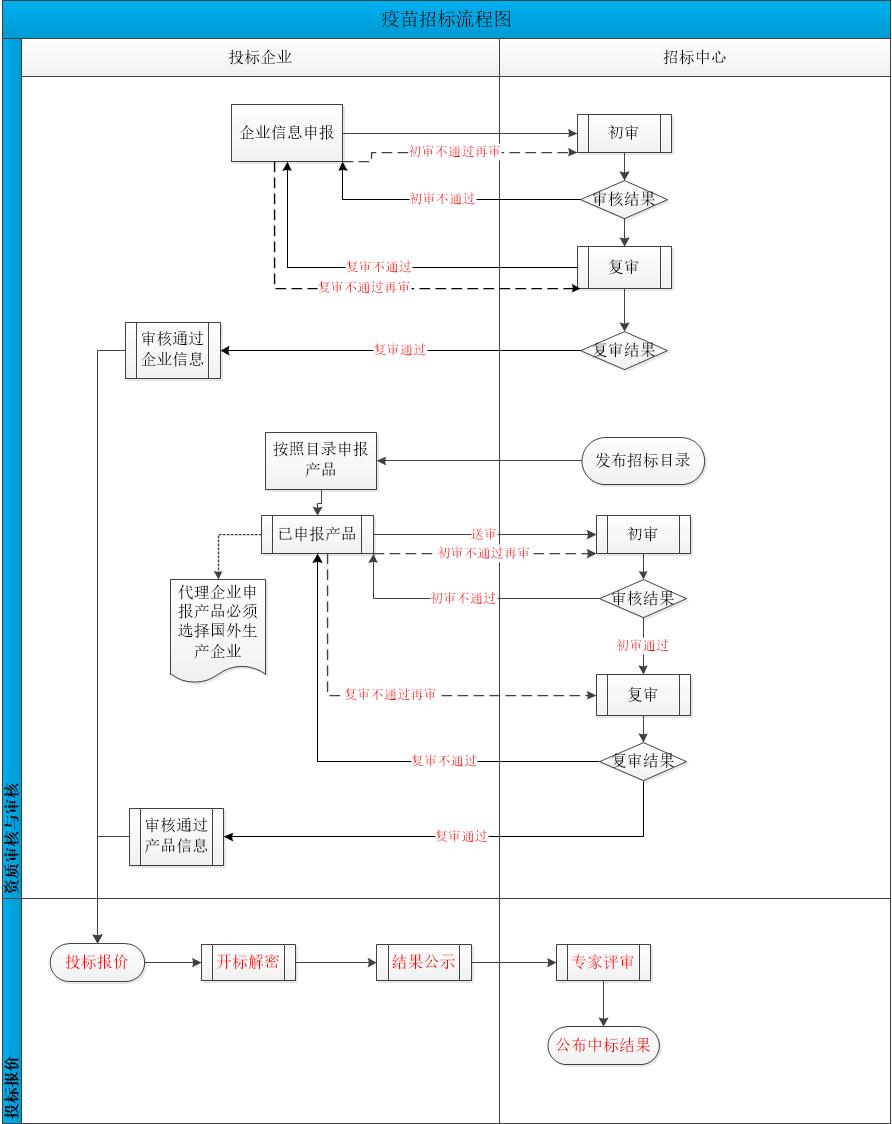 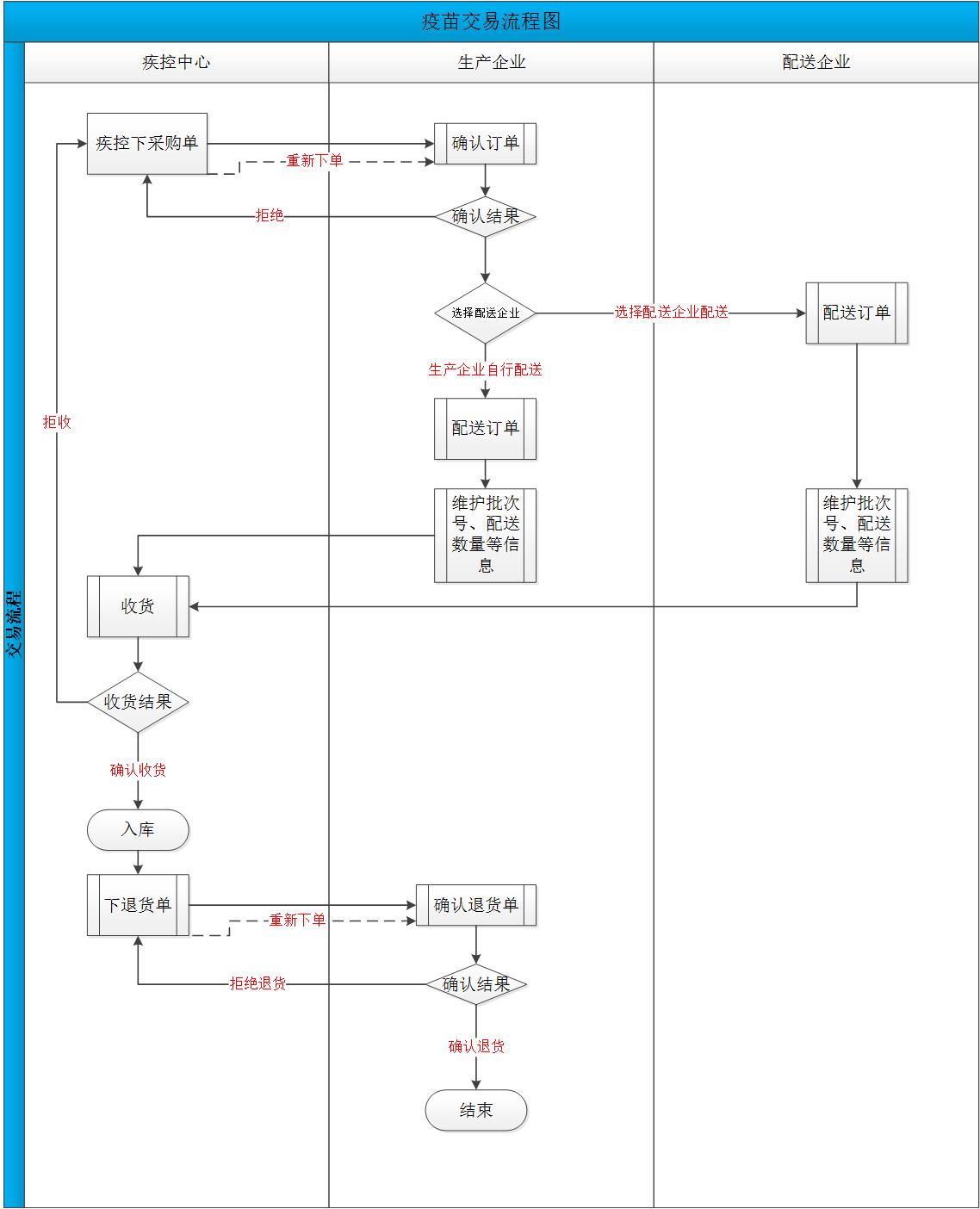 第二章 系统介绍1 基础库系统1.1 中心1.1.1企业账号发放操作步骤：点击发放新企业按钮，发放企业账号 如图【图1-1-1】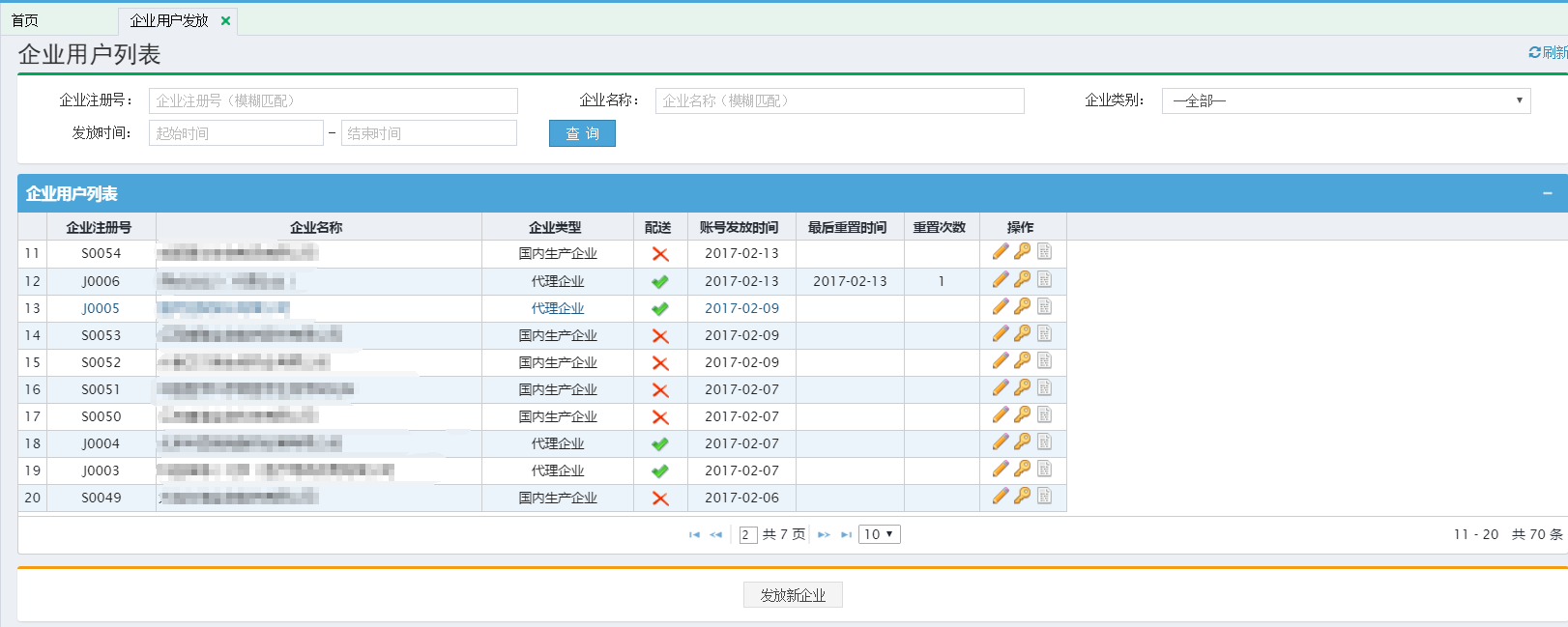 图1-1-11.1.2企业信息初审操作步骤：点击审核按钮，审核企业信息 如图【图1-1-2】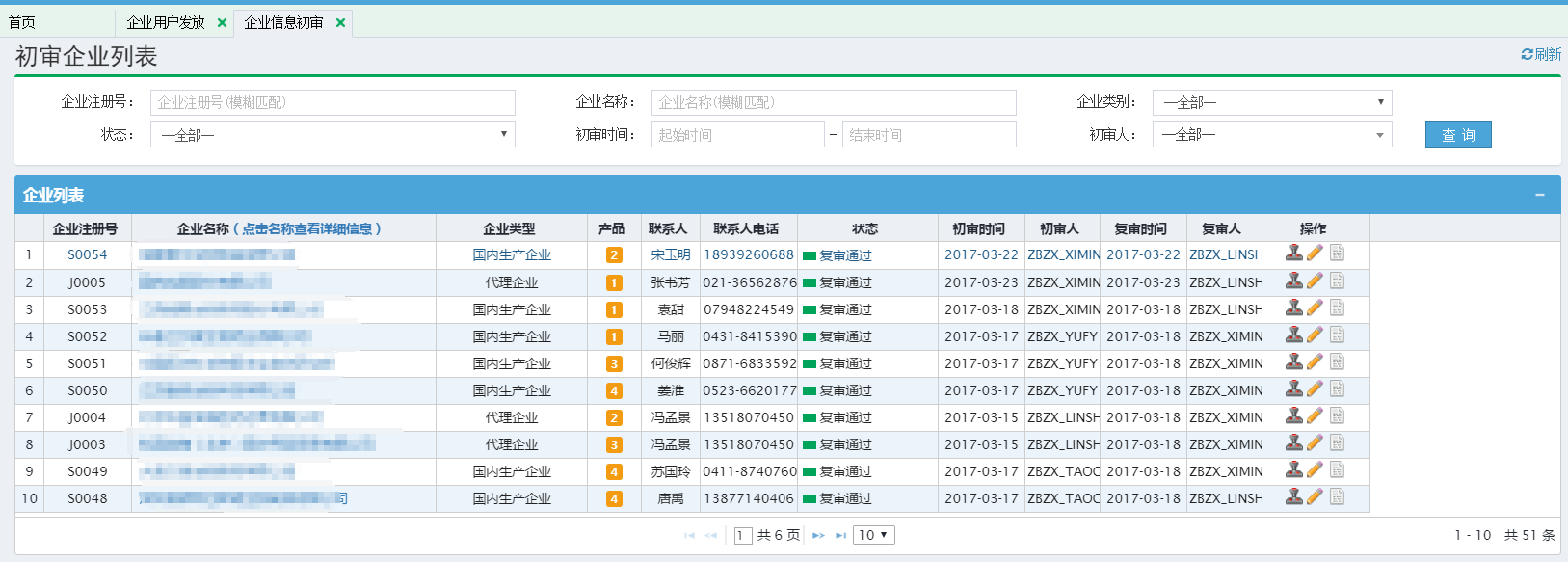 图1-1-21.1.3企业信息复审操作步骤：点击审核按钮，审核企业信息 如图【图1-1-3】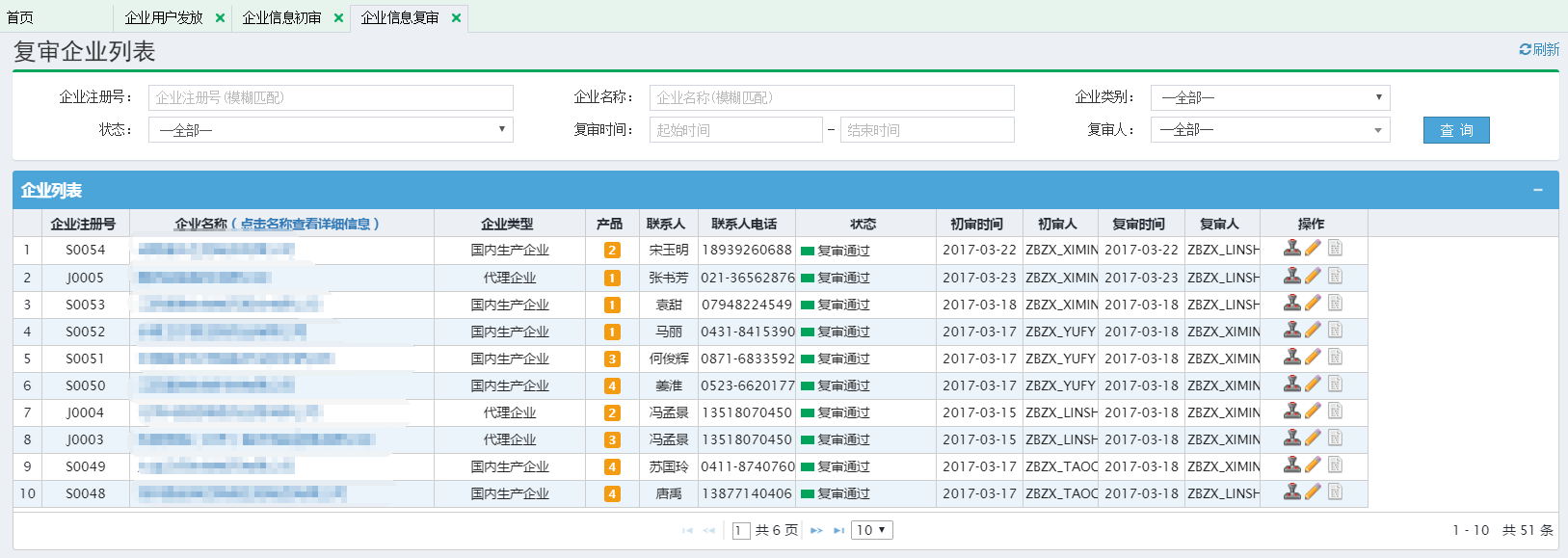 图1-1-31.1.4产品信息初审操作步骤：点击审核按钮，审核企业产品信息 如图【图1-1-4】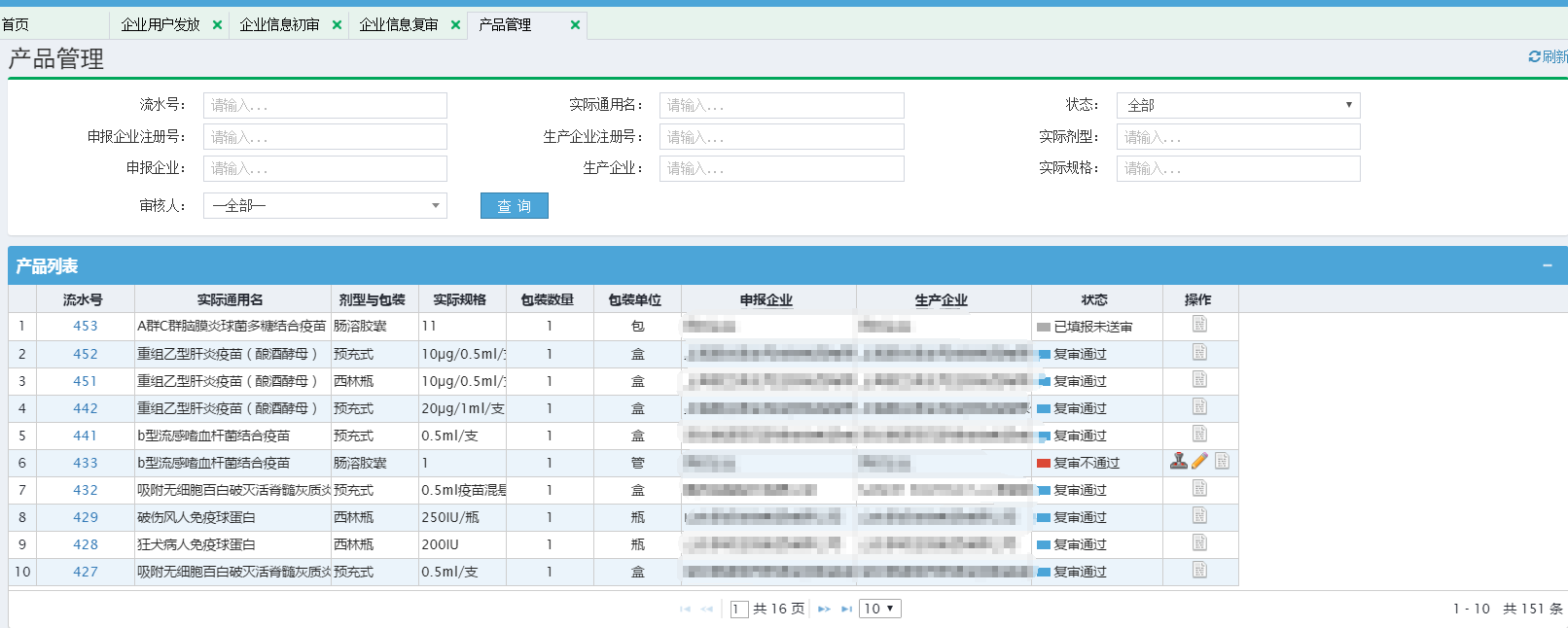 图1-1-41.1.5产品信息复审操作步骤：点击审核按钮，审核企业产品信息 如图【图1-1-5】图1-1-51.2 企业1.2.1企业信息申报操作步骤：填写企业信息，点击保存按钮，如图【图1-2-1】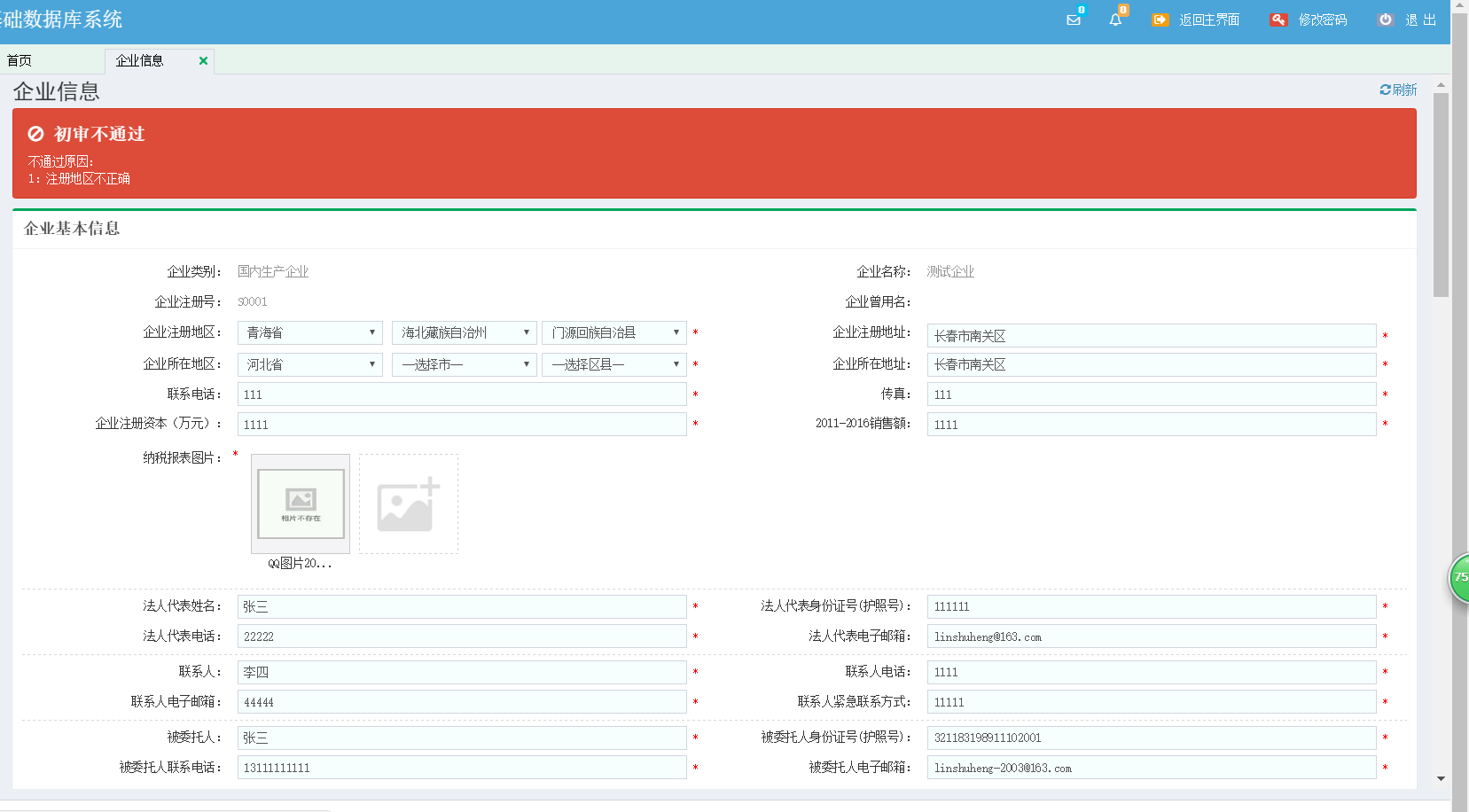 图1-2-11.2.2产品信息申报操作步骤：在对应目录点击添加， 如图【图1-2-2】维护好产品信息点击保存如图【图1-2-2(1)】。确认没有问题后提交中心审核。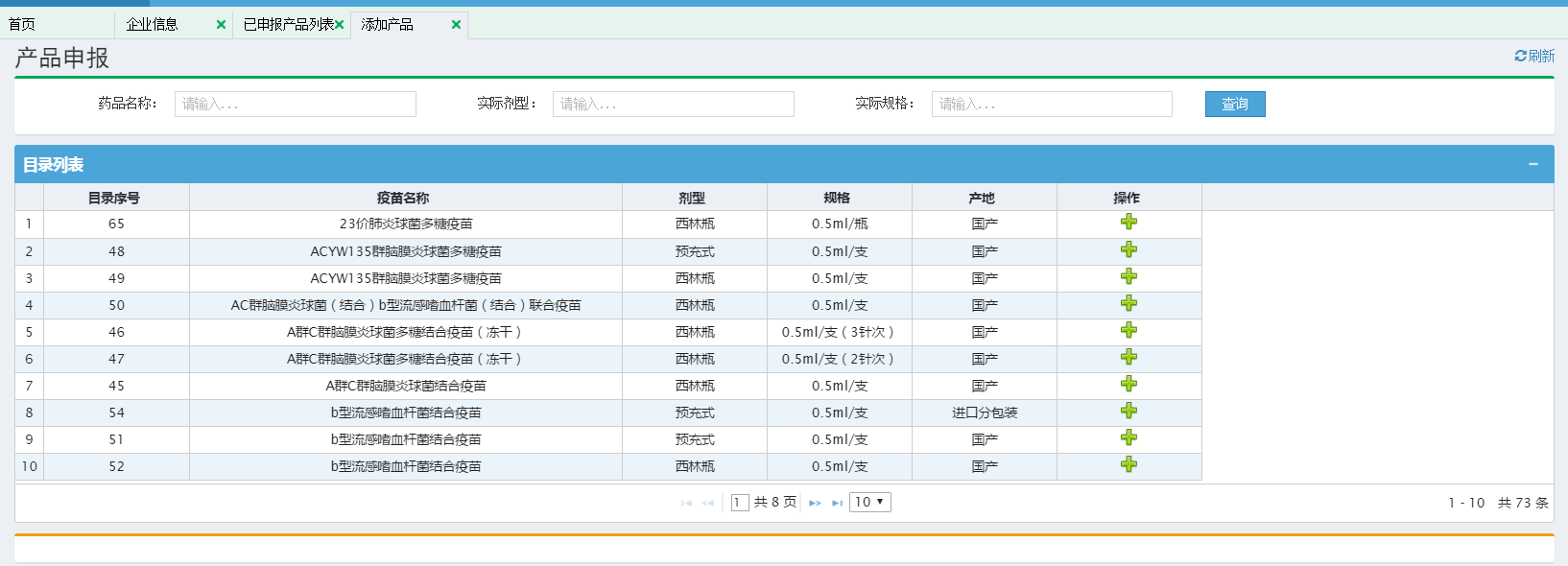 图1-2-2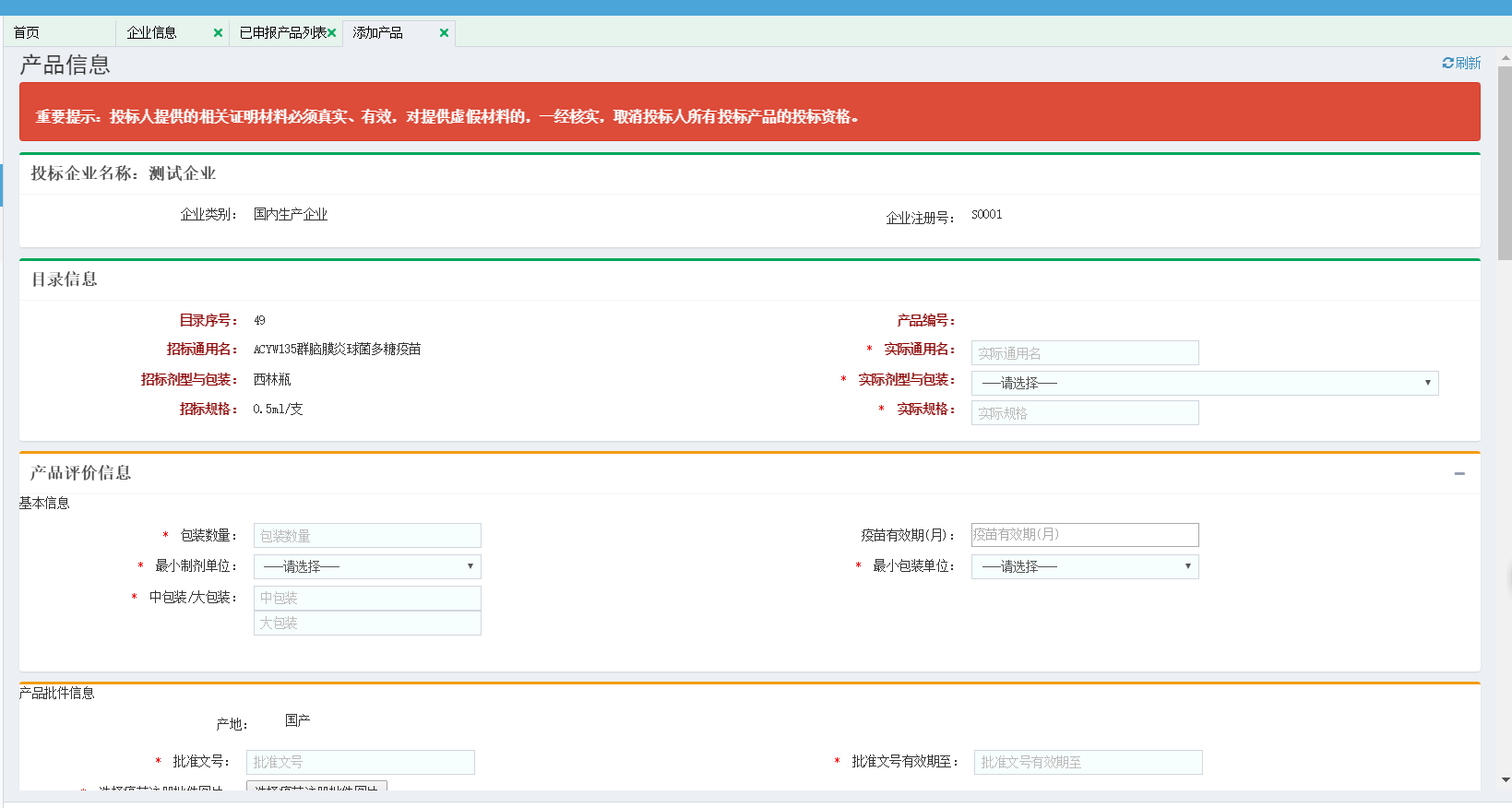 图1-2-2(1)2 招标系统2.1 企业2.1.1企业产品报价操作步骤：设置报价密码，验证报价密码后 如图【图2-1-1】进入报价页面。填写报价价格提交。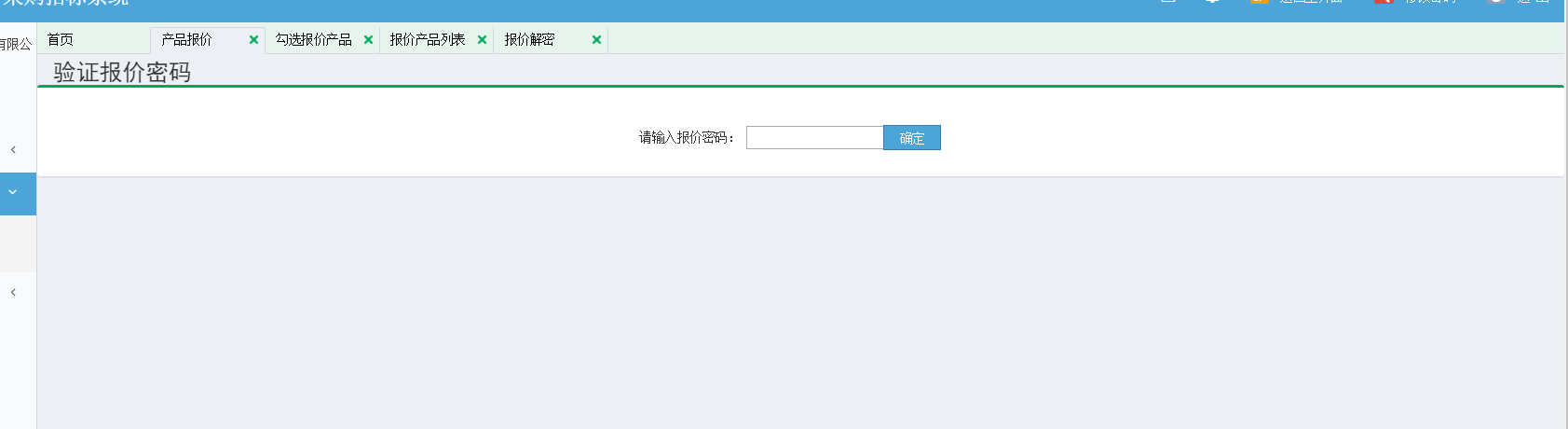                                     图2-1-12.1.2企业产品解密操作步骤：验证报价密码后 如图【图2-1-2】进入解密页面。解密完成后。可在报价结果公布页面查看信息 如图【图2-2-2(1)】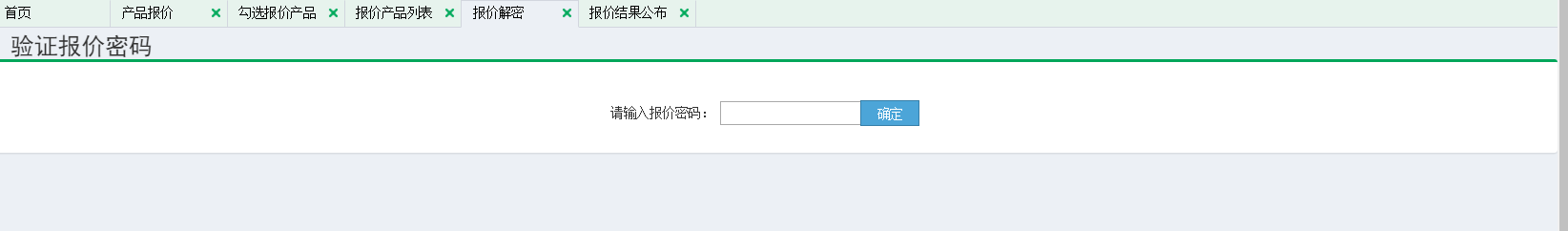                                     图2-1-2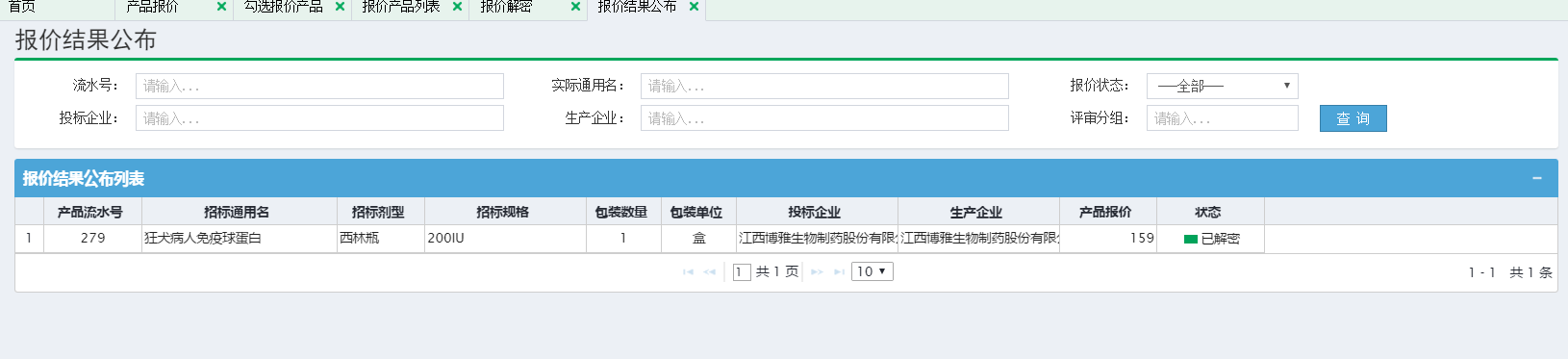                                     图2-1-2(1)2.2 中心2.2.1专家评审操作步骤：提取数据 如图【图2-2-1】点击数据分流按钮给专家赋予相应的产品。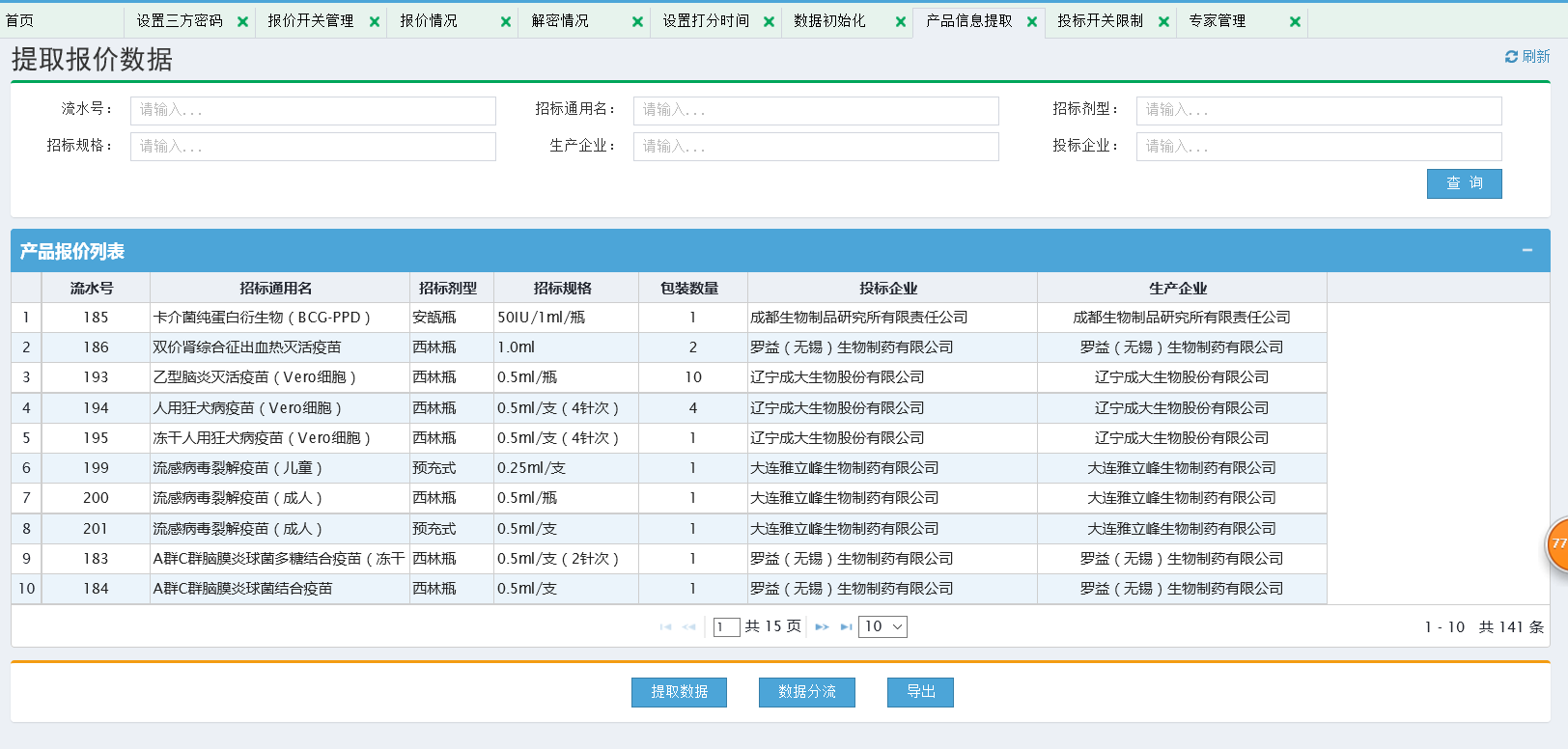                                     图2-2-12.2.2结果公式操作步骤：开标结果在门户网站上公式。3 交易系统3.1 疾控机构3.1.1提交采购单操作步骤：输入备注信息后，点击【下一步】按钮。如图【图3-1-1】从采购单明细列表中选择一条数据，输入采购数量以及备注，点击【加入采购单】按钮如图【图3-1-1(1)】, 在该页面中可以添加或删除产品；从采购明细列表中选择一条数据，点击【提交采购单】按钮如图【图3-1-1(2)】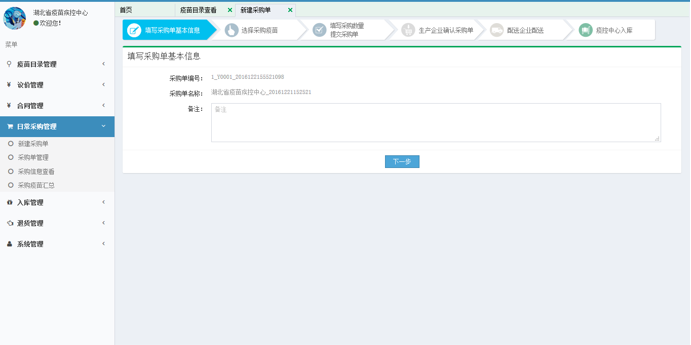                                     图3-1-1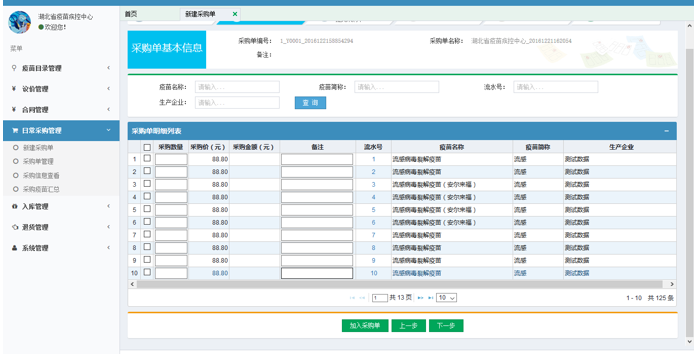                                     图3-1-1(1)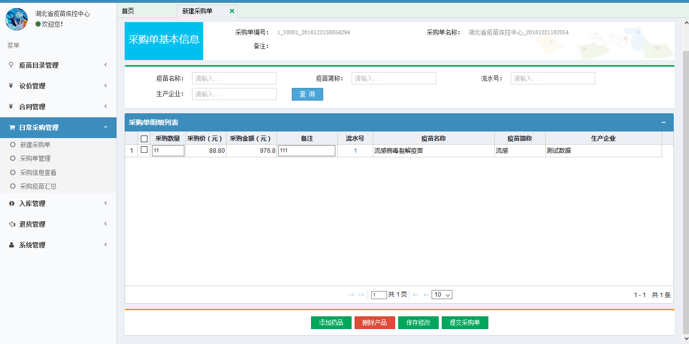 图3-1-1(2)3.1.2收货入库操作步骤：从入库明细表中选择一条数据，点击【确认入库】按钮,如图【图3-1-2】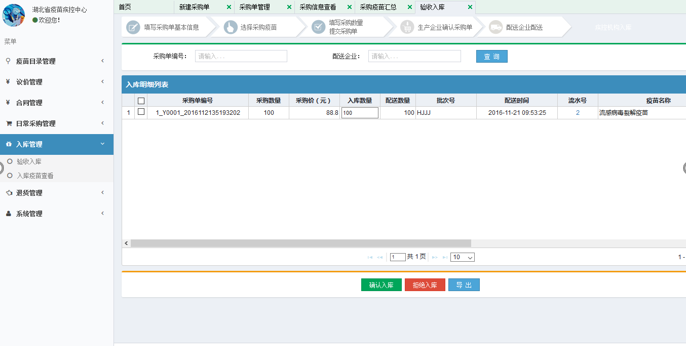                                     图3-1-23.1.3拒绝入库操作步骤：从入库明细表中选择一条数据，并输入拒绝入库原因3.1.4退货单管理操作步骤：选择生产企业后，点击【下一步】按钮，跳转至选择退货疫苗页面,如图【图3-1-4】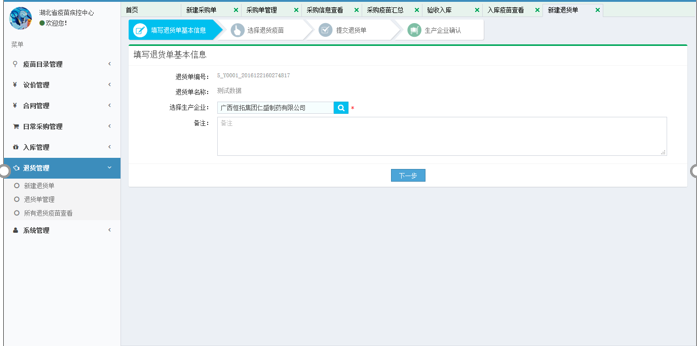                                      图3-1-43.2企业3.2.1采购单确认操作步骤：确认是否配送疾控下的采购单，如图【图3-2-1】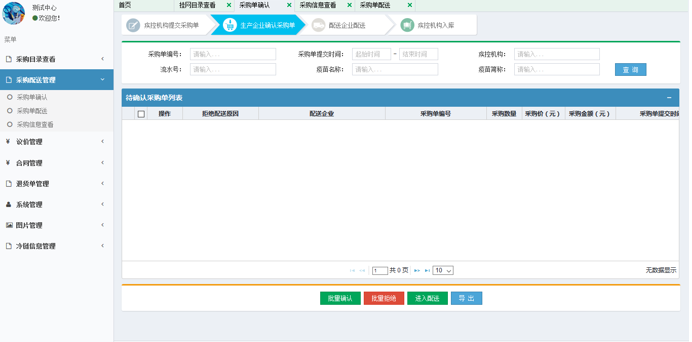                                      图3-2-13.2.2采购单配送操作步骤：从待配送采购单列表中选择一条或多条数据，输入批次号，点击【批量配送】按钮,如图【图3-2-2】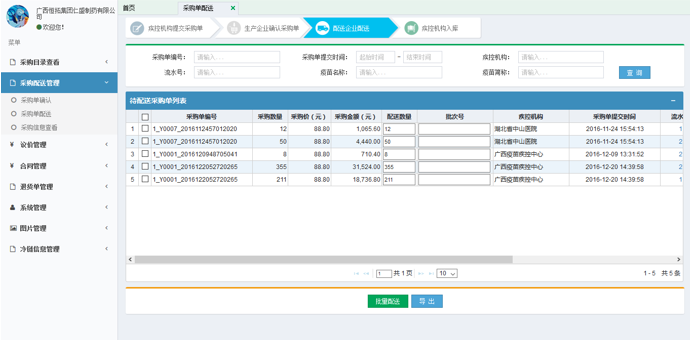 图3-2-23.2.3退货单管理操作步骤：在待处理退货明细列表中选择一条数据，点击【同意退货】按钮,如图【图3-2-3】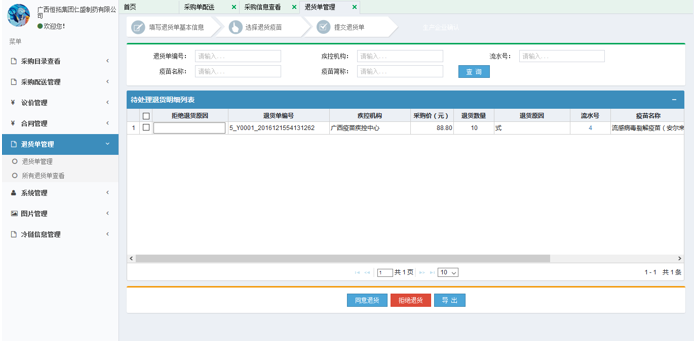                                     图3-2-34 监管系统4.1 中心4.1.1各个统计页面操作步骤：输按需要查看各个统计页面，如图【图4-1-1】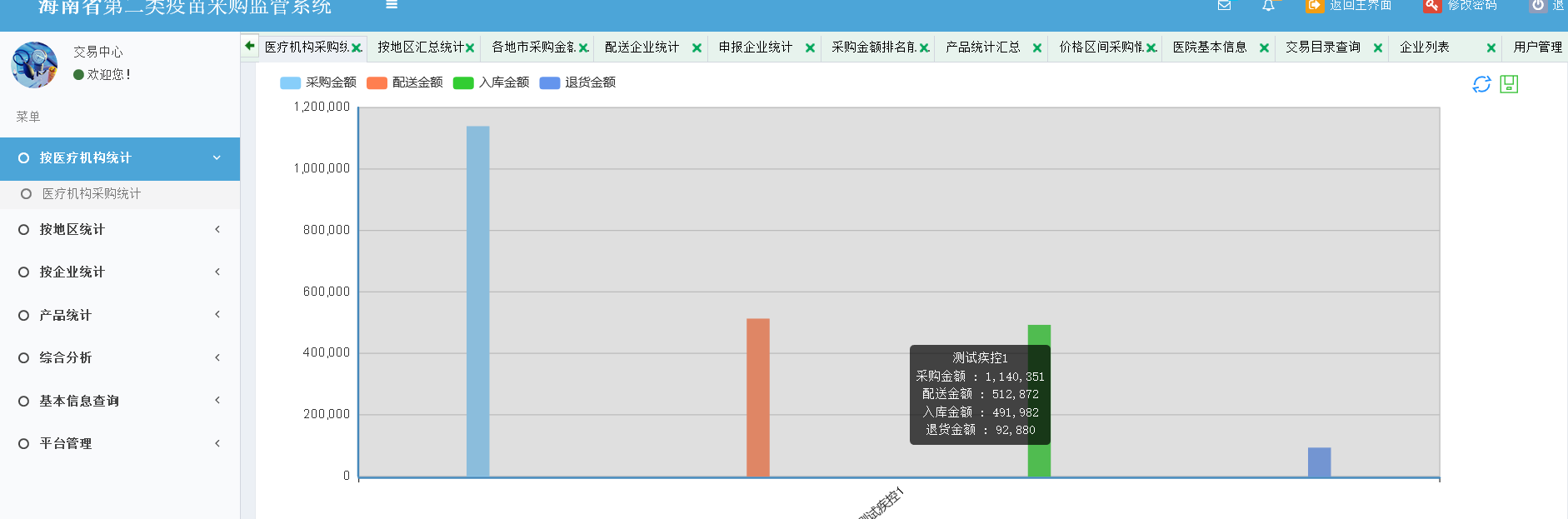                               图4-1-1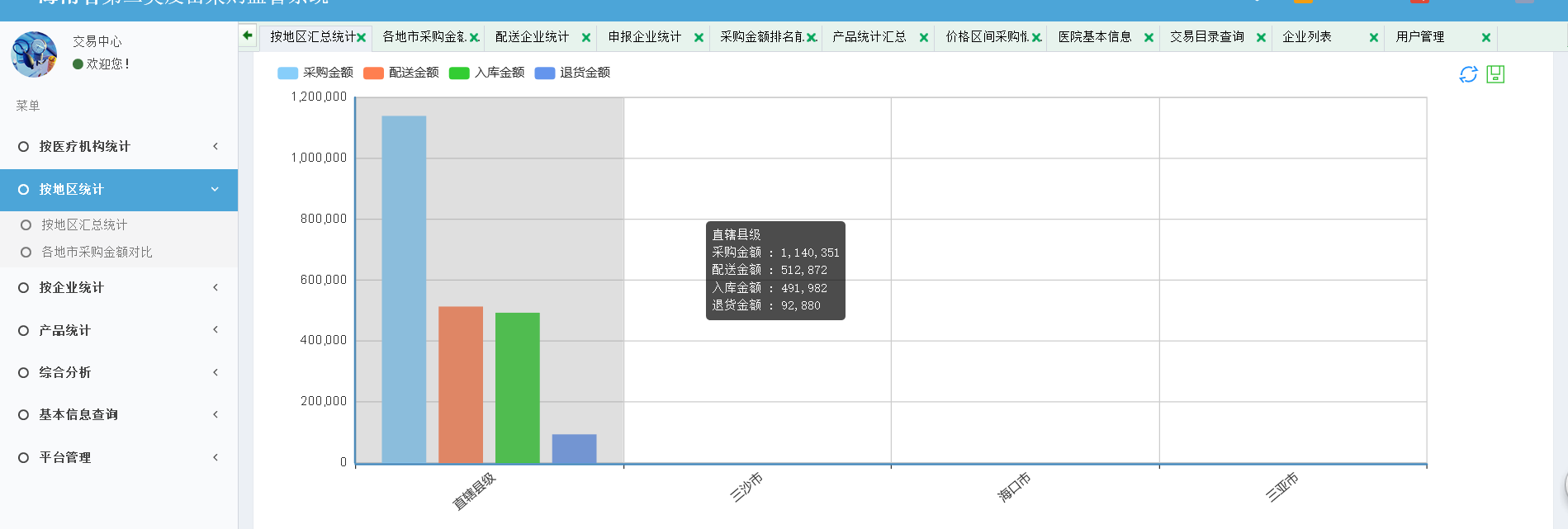 图4-1-1(1)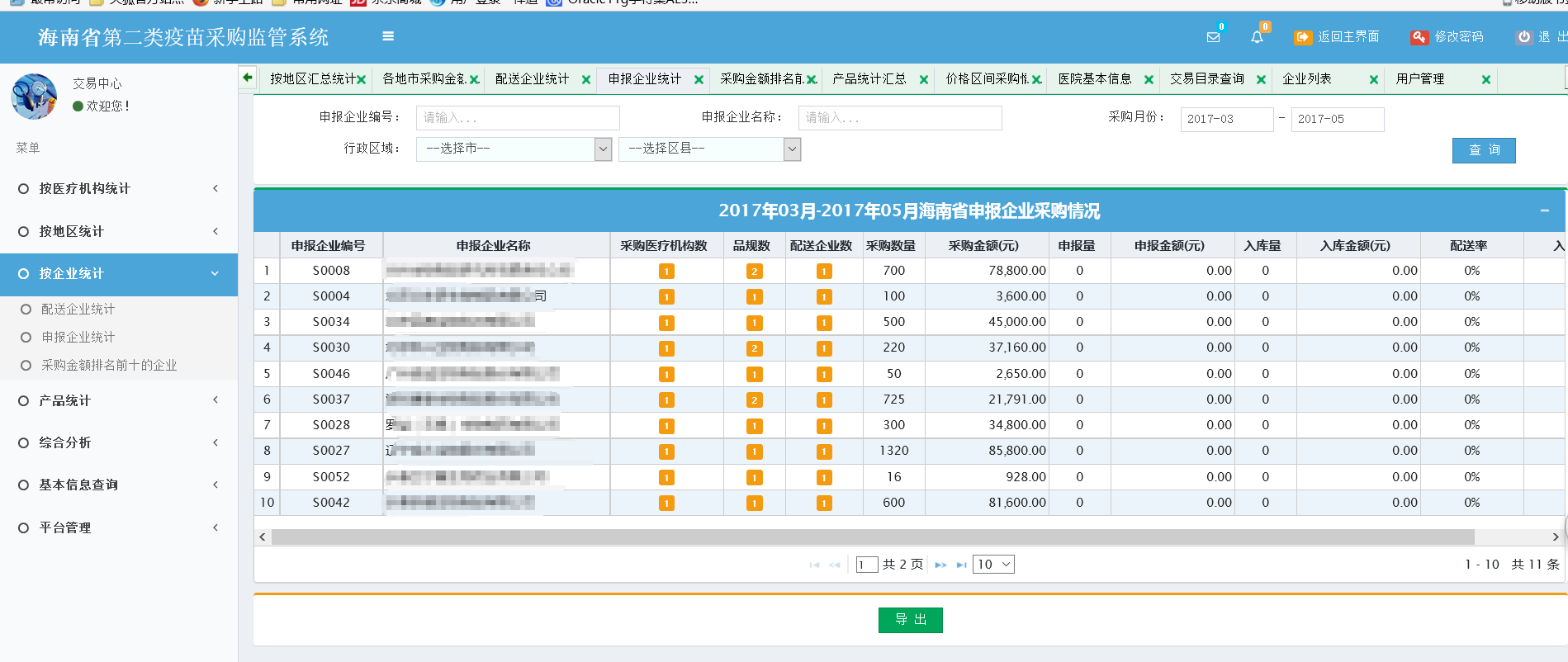 图4-1-1(2)